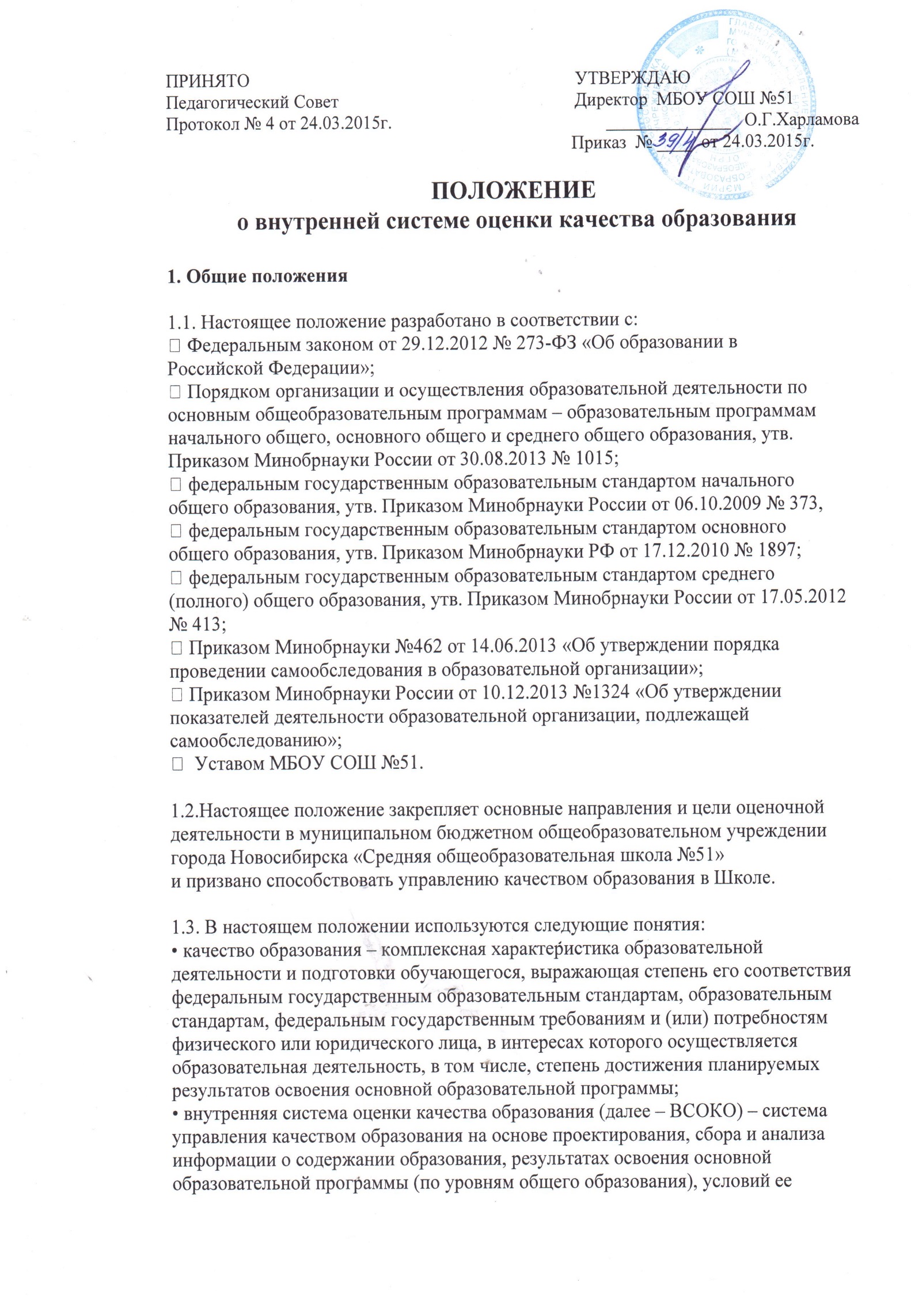 реализации и эффективности составляющих ее подпрограмм / компонентов, а также о содержании, условиях реализации и результатах освоения дополнительных образовательных программ ОО;• внешняя система оценки качества образования – включение потребителейобразовательных услуг, органов государственно – общественного управления /коллегиального управления ОО в оценку деятельности системы образования образовательной организации, содержания образования в соответствии с требованиями федеральных образовательных стандартов общего образования (по соответствующим уровням), целям и задачам государственной политики в сфере образования;1.5. Внутренняя система оценки качества образования:• функционирует во взаимосвязи с системой внутришкольного контроля имониторинга как основой управления образовательной деятельностью образовательной организации;• направлена на обеспечение соответствия процедурам и содержанию внешней оценки качества образования;• учитывает федеральные требования к порядку проведению образовательной организацией процедуры самообследования и параметры, используемые впроцессе федерального государственного контроля качества образования.2. Порядок организации ВСОКО2.1. Ключевыми направлениями ВСОКО по уровням общего образования затекущий учебный год:• содержание образования (основные и дополнительные образовательныепрограммы), его реализация в процессе образовательной деятельности;• условия реализации образовательных программ;• достижение учащимися результатов освоения образовательных программ.2.2. Качество процесса, качество условий и качество результата определяютлогическую структуру ВСОКО, состав лиц, привлекаемых к оценке качества об-разования, график оценочных процедур (система мониторинга).2.3. Внутренняя система оценки качества образования осуществляется применительно к результатам освоения учащимися и условиям реализации образовательной программы соответствующего уровня общего образования и включает:• стартовую оценку, необходимую для проектирования и (или) коррекциицелевого раздела ООП, самооценки соответствия содержания образования обязательным требованиям, разработки «дорожной карты» условий реализации ООП;• контрольную оценку по итогам реализации ООП и выполнения «дорожнойкарты»;• рубежный мониторинг.2.4. Стартовая оценка проводится на этапе проектирования и (или) коррекции ООП каждого из уровней основного общего образования и не предполагаетоценку результатов.2.5. Контрольная оценка проводится по итогам освоения / реализации ООПза текущий учебный год и включает оценку:• эффективности реализованной / освоенной ООП (Приложение 2);• выполнения «дорожной карты»;• достижений учащимися планируемых результатов.2.6. Рубежный мониторинг выполнения мероприятий отдельных подпрограмм / компонентов ООП и анализ результатов промежуточной аттестации про-водится с целью определения эффективности освоения / реализации ООП.3. Оценка содержания образования и образовательной деятельности3.1. Содержание образования в образовательной организации определяетсяосновной образовательной программой соответствующего уровня общего образования, разработанной согласно требованиям образовательного стандарта(ФКГОС, ФГОС НОО, ФГОС ООО, ФГОС СОО).3.2. Оценку содержания образования осуществляют заместители директорапо воспитательной и учебно-воспитательной работе, педагогический совет на основании параметров и измерителей, разработанных в ОО (Приложение 1).3.3. В рамках содержания образования оценке подвергаются:3.3.1. Для классов ОО, обучающихся в соответствии с ФКГОС:• соответствие структуры и содержания учебного плана структуре и содержанию базисного учебного плана 2004 г.;• наличие учебных планов для учащихся, осваивающих ООП в очно-заочной, заочной формах обучения; по индивидуальному учебному плану;• наличие материалов, подтверждающих учет в учебном плане образовательных потребностей и запросов обучающихся и (или) их родителей (законныхпредставителей) при формировании компонента ОО;• наличие рабочих программ учебных предметов, курсов, дисциплин (моду-лей) по всем предметам, курсам, дисциплинам (модулям) учебного плана;• соответствие содержания рабочих программ учебных предметов, курсов,дисциплин (модулей) по всем предметам, курсам, дисциплинам (модулям) требованиям ФКГОС;• реализация в полном объеме содержания программного материала поучебному(ым) предмету(ам), курсу(ам), дисциплине(ам) (модулю(ям) (выполнение рабочих программ);• наличие программ воспитательной направленности;• наличие плана-графика внеурочной деятельности в рамках ООП;• наличие рабочих программ и др. документации по направлениям внеурочной деятельности, соответствие содержания заявленному направлению;• реализация в полном объеме содержания программного материала понаправлениям внеурочной деятельности;• наличие программ работы с учащимися с низкой мотивацией к обучению;• наличие адаптированных образовательных программ;• наличие индивидуальных учебных планов и графиков.3.3.2. Для классов, обучающихся в соответствии с ФГОС НОО, ООО, СОО:• соответствие структуры ООП требованиям соответствующего ФГОС(ФГОС НОО, ФГОС ООО, ФГОС СОО);• учет в ООП специфики и традиций образовательной организации, социального запроса потребителей образовательных услуг;• наличие в учебном плане обязательных предметных областей и учебныхпредметов соответствующего ФГОС (ФГОС НОО, ФГОС ООО, ФГОС СОО);• наличие учебных планов для учащихся, осваивающих ООП в очной, очно– заочной и заочной формах обучения; по индивидуальному учебному плану (со-гласно образовательным потребностям и возможностям обучающихся);• соответствие объема часов за определенный период обучения согласнотребованиям соответствующего ФГОС (ФГОС НОО, ФГОС ООО, ФГОС СОО) иучебного плана ОО по уровням образования;• наличие материалов, подтверждающих учет в учебном плане образовательных потребностей и запросов обучающихся и (или) их родителей (законныхпредставителей) при определении части, формируемой участниками образовательных отношений;• наличие рабочих программ учебных предметов, курсов, дисциплин (модулей) по всем предметам учебного плана, их соответствие требованиям соответствующего ФГОС;• реализация в полном объеме содержания программного материала поучебному(ым) предмету(ам), курсу(ам), дисциплине(ам) (модулю(ям) (выполнение рабочих программ);• наличие программы формирования и развития УУД;• наличие программы духовно-нравственного развития обучающихся (дляначального общего образования);• наличие программы социализации и воспитания обучающихся (для основного общего образования);• наличие плана внеурочной деятельности в рамках ООП, его обеспеченность рабочими программами и др. документации по направлениям внеурочнойдеятельности, соответствие содержания заявленному направлению;• реализация в полном объеме содержания программного материала понаправлениям внеурочной деятельности.3.4. Оценка образовательной деятельности осуществляется по следующимпоказателям:3.4.1. Общая численность обучающихся, осваивающих основную образовательную программу, в том числе:• начального общего образования;• основного общего образования;• среднего общего образования;3.4.2. Предоставляемые формы получения образования; количество учащихся получающих образование по каждой из форм:• очная;• очно-заочная;• заочная;• индивидуальный учебный план;• индивидуальное обучение на дому.3.4.3. Предоставляемые формы реализации ООП по уровням общего образования, количество учащихся, получающих образование по каждой из форм:• с применением дистанционных образовательных технологий;• с применением электронного обучения.Раздел 4. Оценка условий реализации основной образовательной программы4.1. Оценку условий реализации основной образовательной программы поуровням общего образования проводит заместитель директора по УВР, инспекторотдела кадров, заведующая библиотекой при содействии заместителя директорапо АХР по параметрам и измерителям, разработанных в ОО (Приложение 2).4.2. Оценка условий реализации ООП (по уровням общего образования)включает анализ:• кадрового обеспечения;• материально-технического оснащения;• качества информационно-образовательной среды;• учебно-методического обеспечения;• библиотечно-информационных ресурсов;4.3. Оценка условий реализации ООП (по уровням общего образования)проводится на этапе ее проектирования / коррекции с целью определения фактических условий и разработки «дорожной карты».Раздел 5. Оценка результатов реализации ООП5.1. Оценка результатов реализации ООП, в части, соответствующихФКГОС:5.1.1. В период поэтапного перехода на ФГОС общего образования (поуровням), в отношении учащихся, осваивающих ООП, соответствующих ФК ГОС,оценке подвергаются только предметные образовательные результаты.5.1.2. Оценка предметных результатов по указанной группе учащихся про-водится в следующих формах:• промежуточная аттестация;• накопительная оценка индивидуальных образовательных достиженийучащихся (с использованием технологии портфолио);• итоговая аттестация обучающихся на институциональном уровне (попредметам, не выходящим на ГИА (предметы по выбору);• анализ результатов государственной итоговой аттестации.5.2. Оценка результатов реализации ООП, в части, соответствующих ФГОС:5.2.1. Оценка достижения предметных результатов освоения ООП в соответствии с ФГОС НОО, ФГОС ООО, ФГОС СОО проводится в следующих фор-мах:• промежуточная аттестация;• накопительная оценка индивидуальных образовательных достиженийучащихся (с использованием технологии портфолио);• итоговая аттестация обучающихся на институциональном уровне (попредметам, не выходящим на ГИА (предметы по выбору);• анализ результатов государственной итоговой аттестации (Приложение 3).5.2.2. Оценка достижения метапредметных результатов освоения ООП в соответствии с ФГОС НОО, ФГОС ООО, ФГОС СОО проводится в следующихформах:• комплексная контрольная работа;• тест;• экспертное заключение по результатам выполнения учащимися группово-го проекта.5.2.3. КИМы для оценки достижения учащимися метапредметных результатов освоения ООП соответствующего уровня разрабатываются на основе матери-алов КИМ федерального уровня.5.2.4. Фиксация данных по оценке метапредметных результатов проводитсясогласно параметрам и индикаторам, представленных в Приложении 4.5.2.5. Оценка достижения личностных результатов освоения учащимисяООП в соответствии с ФГОС НОО, ФГОС ООО, ФГОС СОО проводится косвен-но, посредством неперсонифицированных мониторингов, осуществляемых психо-логом или иным лицом, имеющими соответствующие полномочия, а также по-средством статистического учета индивидуальных достижений учащихся в мероприятиях программ воспитательной направленности.5.2.6. Оценка личностных результатов встраивается в программы воспита-тельной направленности, разработанные в соответствии с реализуемым образовательным стандартом.5.2.7. Фиксация данных по оценке личностных результатов проводится со-гласно параметрам и индикаторам, представленным в Приложении 5.5.3. Текущий контроль успеваемости и промежуточная аттестация обучаю-щихся:• организуются и проводятся в Школе согласно Положению о формах, периодичности, порядке текущего контроля успеваемости и промежуточной аттестации обучающихся;• являются частью системы внутришкольного мониторинга качества образования по направлению «качество образовательного процесса» и отражают динамику индивидуальных образовательных достижений обучающихся в соответствии с планируемыми результатами освоения основной образовательной про-граммы соответствующего уровня общего образования.5.4. В рамках текущего контроля как контроля формирующего проводитсяоценка запланированных рабочими программами педагогов результатов образования: предметных и (или) метапредметных – в зависимости от реализуемойООП.